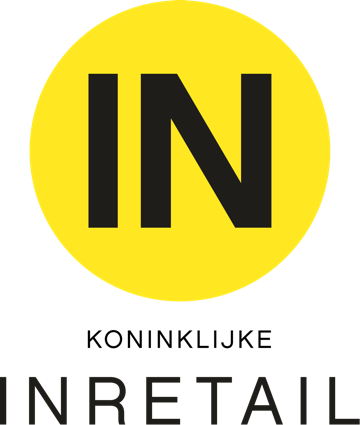 Werving en SelectieINretailPersoneelsadvies – Suzanna HeuffArnhemse Bovenweg 100Postbus 7623700 AT  ZEISTT 088-9730670M 06 467 087 96E sheuff@inretail.nlW www.inretail.nlInhoudsopgavePlan van aanpak werving en selectie	3/4
Wervingskanalen	5/6
Telefoonformulier	7/9
Sollicitatieformulier	9/11
Vergelijkingsformulier van kandidaten bij de (voor)selectie	12
Overzicht mogelijke vragen voor het sollicitatiegesprek	13/15
Extra vragen voor sollicitanten met detailhandelbranche-ervaring	16
Beoordelingsformulier bij het sollicitatiegesprek	17
Afsprakenformulier	20
Model introductieprogramma………	22/23

Bijlagen:
Voorbeeldbrieven  	 24  ontvangstbevestiging
uitnodiging
uitnodiging voor een vervolggesprek
sollicitatie (reserve)
sollicitatie (afwijzing)
sollicitatie (afwijzing na eerste gesprek)

Carriere potentietest

Informatie en instructie voor de afname van de  	 30
Carrierepotentietest 

Plan van aanpak werving en selectie1.	Voor welke taken, voor hoeveel uren en op welke werktijden is de medewerker nodig? 
2.	Per wanneer is de medewerker nodig?
	
	
3.	Wat voor iemand heeft het bedrijf nodig en wat zijn de eisen?Persoonskenmerken en motivatie:
	
	
	Kennis en opleiding:
	
	
	Werkervaring en vaardigheden:
	
	
	Fysieke eisen:
	
	
	Beschikbaarheid:
	
	
	Bijzondere eisen:
	
	
	4.	Wat is uw aanbod?Contract:		

Beloning:		

Werkuren en werktijden:		

Arbeidsvoorwaarden: 		

Perspectief: 		

Reputatie en sfeer in bedrijf:	5.	Hoe kunt u het beste werven?

	
	
	
	
	6.	Hoe laat u sollicitanten reageren?

	
	
	
	
	7.	Hoe gaat u selecteren?8.	Wie betrekt u bij werving en selectie?Uit het bedrijf: 		
		Van buiten het bedrijf: 		
		Wervingskanalen
Het is goed om bij het ontstaan van een vacature uzelf de vraag te stellen: is vervanging noodzakelijk of is het nu het uitgelezen moment om een aantal zaken ècht anders te gaan organiseren? Bij een vacature van bijvoorbeeld bedrijfsleider kunt u de mogelijkheden doornemen met uw medewerkers of er doorstroommogelijkheden voor hen zijn.Voor het werven van personeel zijn vele wervingskanalen. Een advertentie plaatsen in de krant is wellicht de meest bekende. Maar heeft u ook gedacht aan het LinkedIn of het social media? Hieronder volgt een overzicht van de meest gangbare wervingskanalen.Via eigen personeelLaat uw personeel weten dat u op zoek bent naar nieuwe medewerkers. Wellicht kennen zij ‘vakgenoten’ of mensen die op zoek zijn naar een baan. U kunt dit stimuleren door een beloning (bijvoorbeeld een dinerbon) in het vooruitzicht te stellen. Voordeel is dat het u advertentiekosten bespaard. Een nadeel kan zijn dat dit uw werkrelatie met uw medewerker negatief kan beïnvloeden mocht blijken dat de door hem aangedragen kandidaat niet geschikt blijkt te zijn. Zorg ervoor dat uw huidige medewerkers tevreden zijn. Tevreden medewerkers zijn de ambassadeurs van uw onderneming.PersoneelsadvertentieGa na wat uw doelgroep leest! Als u een schoolverlater zoekt is het handig om op het prikbord van een school een advertentie op te hangen. Of wellicht een advertentie te plaatsen in een schoolkrant. U kunt ook contact opnemen met een docent en een rondleiding binnen uw onderneming aanbieden. Afhankelijk van het niveau van de gezochte medewerker kunt u een advertentie plaatsen in een landelijk- regionaal dagblad of huis-aan-huis blad.Zorg ervoor dat uw advertentie uitstraalt wie u bent zodat mensen voor ú kiezen en niet voor uw buurman. Breng positieve punten duidelijk en prominent onder de aandacht.RaamadvertentieHeeft u een locatie waar dagelijks veel mensen langskomen, dan biedt een raamadvertentie wellicht reacties op. Het is belangrijk dat u een “nette” advertentie maakt. Een mooie getypte advertentie geeft een betere indruk dan een vergeeld briefje op de deur. Hang dit briefje niet het hele jaar aan uw raam, dit geeft de indruk dat u een structureel personeelsprobleem heeft.Eigen netwerkVergeet vooral niet uw eigen netwerk! Wellicht heeft uw collega net een selectieprocedure achter de rug waarbij hij goede kandidaten heeft moeten afwijzen. Of wellicht bent u op de hoogte van feit dat zij vanwege een nieuwe strategie of inkrimping van het bedrijf  goede mensen “over” hebben.Via internetAdverteren via internet is relatief goedkoop in vergelijking met een advertentie in een landelijk dagblad. Hieronder volgen een aantal tips.www.fashionunited.nlOp de website van fashion united is een carrièrebank te vinden voor vacatures en kandidaten in de modebranche. Ieder modebedrijf kan 1 maal per jaar gratis een vacature plaatsen. Voor meerdere vacatures geldt een tarief. Dit tarief is vele malen goedkoper dan een plaatsing in een blad. www.werk.nlOp deze website van het UWV Werkbedrijven kunt u uw vacatures kosteloos plaatsen en kunt u rechtstreeks cv’s van interessante kandidaten bekijken. Tevens kunt u uw onderneming op de site presenteren met een mini-website. Zeer de moeite waard om een kijkje te nemen.www.vacaturesitewonen.nlWerk in de Winkel heeft samen met brancheorganisatie INretail een vacaturesite ontwikkeld speciaal voor de woonbranche om vraag en aanbod gemakkelijker bij elkaar te brengen. De vacaturesite richt zich op alle voorkomende beroepen in de woonbranche, van winkelmedewerkers, kantoorpersoneel tot interieurvakmensen zoals woningstoffeerders, parketteurs en keukenmonteurs.Of via betaalde advertentie op:www.indeed.nlwww.nationalevacaturebank.nlTelefoonformulierPersoonlijke gegevensVoornaam + achternaam kandidaat:	
Man/vrouw
Adres:	

Leeftijd:	
Postcode + woonplaats:	
Telefoonnummer:	E-mail: ------------------------------------------------------------------------------------------Selectie-eisenWerkervaring in dezelfde branche en hoelang:
	
	
	Werkervaring in dezelfde functie en hoelang:
	
	
	Andere werkervaring elders:
	
	
	Opleidingen/diploma's:
	
	
	Per wanneer beschikbaar:
	
	
	Op welke tijden beschikbaar:
	
	Parttime      Fulltime  Bereid om te werken op onregelmatige tijden:
	
	Bereid om te werken op zaterdagen/zondagen/koopavonden:Motivatie om te solliciteren:OpmerkingenRijbewijs:
	EHBO/BHV-diploma:
	Overige:
	
	
	
	Verdere afsprakenMeteen afgewezen: 	  Ja	  Nee
Sollicitatieformulier opsturen:	   Ja	  Nee
Terugbellen: 	  Ja	  Nee		Wanneer?:
Komt voor eerste gesprek: 	  Ja	  Nee	Wanneer?: SollicitatieformulierPersoonlijke gegevens
Naam:	
Adres:	
Postcode + woonplaats:	E-mail: ------------------------------------------------------------------------------------------
Telefoon overdag:	Telefoon privé:	Geboortedatum:	Burgerlijke staat: 	 Alleenwonend			 Samenwonend			 GehuwdWerkervaringBij welke bedrijven/instellingen hebt u tot nu toe gewerkt (ook tijdelijk werk, vakantiewerk, weekendwerk, vrijwilligerswerk)?	Naam bedrijf 	Afdeling	Soort functie/taken	Van/tot 
1. 	
2. 	
3. 	Wat zijn de werkzaamheden/taken van uw huidige functie?
Wat waren de werkzaamheden/taken van uw voorlaatste functie?

	
	
	
	OpleidingenNa lagere school:Cursussen/opleidingen/interne trainingen:	Soort opleiding/cursus	Naam instituut	Van/tot	Diploma
1. 	

2. 	

3. 	
Met welke opleidingen bent u momenteel bezig?Soort opleiding/cursus	Naam instituut	Van/tot 	Diploma
1. 	

2. 	

3. 	VaardighedenWelke extra vaardigheden bezit u?Rijbewijs		 Ja		Welk:
		 Nee
Omgaan met computer en software: 		 Ja		Welk:
		 Nee
Omgaan met machines/apparatuur:		 Ja		Welk:		 NeeVrije tijdWelke hobby's of andere activiteiten beoefent u in uw vrije tijd?ReferentiesNaam: 	
Bedrijf: 	

Functie: 	
Telefoonnummer: 	Functie en motivatieNaar aanleiding waarvan solliciteert u?

	
	
	
	Wat spreekt u aan in deze functie?

	
	
	
	
	
	
Wat spreekt u minder aan in de functie?
Vergelijkingsformulier van kandidaten bij de (voor)selectie++	heeft iets extra+	voldoet aan eis+/-	kwalificatie sluit niet goed aan-/-	voldoet niet? 	geen informatieOverzicht mogelijke vragen voor het sollicitatiegesprekNadat u informatie hebt gegeven over uw bedrijf en de vacature, kunt u onderstaande vragen stellen. Let op: uit deze lijst met vragen kunt u zelf een selectie maken en/of deze vragen verdelen over het eerste en tweede gesprek.OpleidingenWelke opleiding/cursus hebt u gedaan?Welke vakken hebt u gehad?Waar was u goed in? Hoe komt dat?Waar was u minder goed in? Hoe komt dat?Waarom hebt u indertijd gekozen voor die opleiding/cursus?Welke vakken vond u leuk? Waarom?Welke vakken vond u minder leuk? Waarom?Hebt u stage gelopen? Waar?Wat hebt u daar gedaan?Hoe ging dat?Hebt u diploma's en getuigschriften bij u?Bij welke docent kan ik inlichtingen inwinnen?ErvaringVertelt u eens wat meer over uw huidige werk?Wilt u in het kort vertellen wat uw huidige functie inhoudt?Doorvragen:Welke bevoegdheden?Geef voorbeelden van wat u gisteren gedaan hebt.Geef voorbeelden van wat u de afgelopen week gedaan hebt. Welke problemen hebt u de afgelopen week opgelost? (Let op het type problemen: eigen problemen, problemen van collega's, brandje blussen, eenvoudige of lastige problemen.)Met wie werkt u samen en kunt u daar iets meer over vertellen?Van wie krijgt u leiding en kunt u daar iets meer over vertellen?Op welke manier geeft deze persoon leiding aan u?Wat vindt uw leidinggevende van u?Welke werkzaamheden vindt u in uw werk leuk en waarom?Welke werkzaamheden vindt u in uw werk minder leuk en waarom?Welke resultaten hebt u de afgelopen maand gerealiseerd en hoe hebt u dat aangepakt? (Let erop of iemand vertelt over de eigen resultaten of die van een ander)Met welke werkzaamheden in onze functie hebt u nog geen ervaring?Welke ideeën hebt u over het uitvoeren van die taken?Met welke werkzaamheden hebt u al wel ervaring?Hoe gaat u die taken uitvoeren?MotivatieWat zoekt u in een baan?In welke sfeer werkt u het liefst?Waarom hebt u dit beroep gekozen?Wat voor werk wilt u het liefst doen?Waarom wilt u juist in dit bedrijf werken?Wat lijkt u aantrekkelijk in deze baan?Wat trekt u het minst aan in deze baan?Kunt en wilt u eventueel tijdelijk in een ander filiaal/andere vestiging werken?AmbitiesBent u tevreden met het werk dat u tot nu toe hebt gedaan?Wat hoopt u over een jaar te doen? En over drie jaar?Vinden uw vrienden en familieleden u ambitieus?Hoe lang denkt u bij ons te werken?Volgt u op dit moment een cursus, zo ja welke?Bent u van plan op korte termijn een cursus te gaan volgen, zo ja welke?Wat verwacht u van ons bedrijf?PersoonlijkheidVertelt u eens wat meer over uzelf.Kunt u een beschrijving geven van uzelf?Hoe zien uw collega's u?Wat zijn uw sterke kanten?Wat zijn uw zwakke kanten?Krijgt u vaak kritiek op uw werk? Hoe vindt u dat en wat doet u met die kritiek?Wat gebeurt er als u lange tijd onder druk moet werken?Hoe wilt u graag ingewerkt worden?Weg bij huidige werkgeverWaarom wilt u weg bij de huidige werkgever?Moet u weg bij uw huidige werkgever? Is er ontslag aangevraagd?Wat vindt u van uw huidige werkgever?Hoe is uw relatie met uw huidige werkgever?Wat zijn volgens u de plichten van een werkgever ten opzichte van u?Wat zijn volgens u uw plichten ten opzichte van uw werkgever?Weet uw huidige werkgever dat u solliciteert?Hoe zal uw huidige werkgever reageren als u weggaat?Hebt u een opzegtermijn bij uw huidige werkgever? Zo ja, hoe lang is uw opzegtermijn?SalariswensenWat verdient u bij uw huidige werkgever?Hoe is dit salaris opgebouwd?Is daar een gedeelte variabel van? Welk gedeelte?Vindt u dat een redelijk salaris?Hoeveel salaris vindt u uzelf waard?Hoeveel wilt u bij ons gaan verdienen?Hoeveel denkt u over een jaar te verdienen? En over drie jaar?Persoonlijke achtergrondenHoe is uw gezinssituatie of hoe is het gezin samengesteld?Hebt u familie of kennissen die werkzaam zijn in de detailhandel/deze branche?Wat voor hobby's heeft u?Doet u aan sport, zo ja welke? Bent u er goed in en wat vindt u er leuk aan?Bent u actief in het verenigingsleven? Zo ja, op wat voor manier en hoeveel tijd besteedt u hieraan?Heeft u nevenwerkzaamheden? Zo ja, is dat vrijwillig (bijv. verzorging) of als bijbaan?Omgang met anderenTot wat voor soort mensen voelt u zich aangetrokken?Wat verstaat u onder 'samenwerking'?Hoe zien uw ideale collega's eruit?Wat doet u met een opdracht waar u het niet mee eens bent? Is dit vaak gebeurd?Hoe ziet uw ideale chef eruit?GezondheidHoe is uw gezondheid?Deze baan brengt met zich mee dat u … (bijv. lang staan, zwaar tillen, temperatuurwisselingen enzovoort). Laat uw gezondheid/constitutie, voor zover u weet, dat toe?Bent u allergisch voor het werken met …? (stoffen, materialen enzovoort)In onze zaak mag niet gerookt worden. Hebt u daar bezwaar tegen? Rookt u zelf?Hoe vaak en hoeveel dagen bent u het afgelopen jaar ziek geweest?Overige zaken1.	Hebt u bezwaar tegen:psychologische test waarin intelligentie of karakterkenmerken getest worden;vakbekwaamheidproef, waarin uw bekwaamheid voor de functie getest wordt;contract voor bepaalde tijd;overplaatsing;het werken op zaterdagen, zondagen, feestdagen, (extra) koopavonden;extra uren werken;variabele uren werken;kledingvoorschriften.Vanzelfsprekend moet u bij elk onderdeel wel duidelijk maken wat u precies bedoelt.2.	Hebt u meer sollicitaties lopen?Zo ja, hoeveel en naar wat voor soort banen?Bent u met (een van) de andere sollicitaties in een vergevorderd stadium?Kunt u snel beslissen over een nieuwe baan?3.	Zijn er nog bepaalde zaken niet aan de orde geweest, die misschien uw functioneren in ons bedrijf zou kunnen belemmeren? Zo ja, welke?Extra vragen voor sollicitanten met detailhandelsbranche-ervaringKennis van commercie en marketingUit welke elementen is de winkelformule van … opgebouwd?Wat is het assortiment van …, wat is het kernassortiment en wat is het randassortiment?Op welke koopmotieven speelt de formule van … in?Op welke klantgroepen richt … zich?Noem eens … sterke punten van … (winkel).Noem eens … zwakke punten of fouten van … (winkel).Wat versta je onder klantenbinding?Op welke manieren kun je het koopgedrag van klanten stimuleren?Welke tendensen merk je in het klantengedrag bij … enHoe reageerden jullie daarop; welke acties werden ondernomen?Wat vind je van ons bedrijf?Kennis van bedrijfsvoering en logistiekWat is een goede routing voor … (type zaak noemen)?Hoe presenteer en positioneer je … (bepaalde artikelen) het beste?Wat is een goede bevoorrading bij … (type zaak noemen)?Welke kassaprocedure werkt het best?Welke afspraken over winkeldiefstal zijn beslist nodig?Waarmee kun je winkeldiefstal voorkomen?Wat is belangrijker: omzet of marge?Motivatie, houding en belastbaarheidWaar let jij op met betrekking tot de persoonlijke verzorging en presentatie bij winkelpersoneel?Wat zijn belangrijke afspraken voor samenwerking in de winkel?Naar welke winkels ga jij zelf toe en waarom juist die winkel?Hoe ziet jouw dag in de winkel eruit, neem bijvoorbeeld gisteren? Wat is een drukke dag voor jou?Wat zijn zware dagen voor je?Wanneer heb je het wel eens minder naar je zin in de winkel?Wat doe je als het rustig is in de winkel?Wat betekent voor jou … (bijv. klantvriendelijkheid, service, gastheerschap) en hoe breng je dat in de praktijk?Wanneer begint verkopen?Wij werken met een opleidingsplan, hoe sta je daar tegenover?Op welke onderdelen van het verkopen wil je jezelf verbeteren en nieuwe kennis en vaardigheden aanleren?VaardighedenHoe zouden klanten jouw manier van handelen omschrijven?Hoe zou jouw baas je manier van werken omschrijven?Hoe spreek jij klanten aan?Noem een aantal openingszinnen waarmee je klanten aanspreekt. Hoe ga je te werk als een klant binnenkomt?Hoe help jij de klanten?Hoe pak je het verkoopgesprek aan?Heb je ervaring met … (twijfelaars, lastige klanten, klachten van klanten, prijsafdingers enzovoort) en zo ja, geef voorbeelden van de manier waarop je met hen omgaat. Beoordelingsformulier bij het sollicitatiegesprekNaam: 	

Functie: 	

Heeft betrekking op eerste/tweede gesprek:	

Beoordeeld door: 	

Datum: 	 
Bijzonder positief aan de sollicitant: 	

Bijzonder negatief aan de sollicitant: 	

Algemeen beeld:  voldoet niet     voldoet     goed     bijzonder goedAfsprakenformulierPersoonsgegevensNaam en voornamen: 	

Adres: 	

Postcode + woonplaats: 	

Telefoonnummer: 	

Geboortedatum + plaats:	AanstellingFunctie: 
Datum indiensttreding: 	

Voor:
 bepaalde tijd. Einddatum contract: 	 onbepaalde tijd
Proeftijd:
	weken/maandenSalarisCAO:	
	
Bruto per periode/uur:	
	
In functiegroep
	
Eventuele toeslagen: 
	
	
	
Overige afspraken Reiskostenvergoeding: 	 Nee	 Ja	 kilometervergoeding			 vergoeding openbaar vervoer			 fietsvergoedingVerhuisplicht:		 Nee	 Ja	binnen … maandenVerhuisvergoeding:	€ 
Opleidingsplicht: 	 Nee 	 Ja
Afspraken over opleiding:	
	
Studiekostenregeling: 	 Nee 	 JaZiektekostenvergoeding: 	 Nee	 JaPensioenvoorziening:		 Nee 	 Ja	eigen bijdrage: €Sofi-nummer:	
aanvullende informatie

Bank-/gironummer:	
Loonbelastingverklaring:	 ingevuld en ontvangen

Inschrijfformulier voor het uitvoeringsorgaan:	
	
	
Kopie identificatiebewijs:	
	
	
Model introductieprogrammaNaamAdresWoonplaats(plaats), (datum) Betreft: ontvangstbevestigingGeachte Hierbij bevestigen wij de ontvangst van uw sollicitatiebrief waarin u solliciteert naar de functie van (functie).Zodra de sluitingsdatum is verstreken zullen wij u zo snel mogelijk nader berichten.Met vriendelijke groet,(naam)(functie)NaamAdresWoonplaats(plaats), (datum) Betreft: uitnodigingGeachte Naar aanleiding van uw sollicitatie naar de functie van (functie), nodigen wij u uit voor een kennismakingsgesprek op (datum), om (tijd) uur op (adres) in (plaats).U hebt een gesprek met (naam van degene die gesprek afneemt), (functie). Dit gesprek zal ongeveer (aantal) minuten in beslag nemen.Wij vragen u uw diploma’s en getuigschriften mee te nemen.Mocht de datum of het tijdstip u niet schikken, dan kunt u contact opnemen met (naam) om een andere afspraak te maken.Met vriendelijke groet,(naam)(functie)NaamAdresWoonplaats(plaats), (datum) Betreft: uitnodiging voor een  vervolggesprekGeachte Naar aanleiding van ons eerste gesprek op (datum) nodigen wij u graag uit voor een vervolggesprek van ongeveer (aantal) minuten op (datum), om (tijd) uur op (adres) in (plaats).U hebt een gesprek met (naam van degene die gesprek afneemt), (functie). Dit gesprek zal ongeveer (aantal) minuten in beslag nemen.Wij vragen u uw diploma’s en getuigschriften mee te nemen.Mocht u verhinderd zijn dan horen wij dit graag. Met vriendelijke groet,(naam)(functie)NaamAdresWoonplaats(plaats), (datum) Betreft: sollicitatieGeachte Naar aanleiding van uw sollicitatie naar de functie van (functie) delen wij u de stand van zaken op dit moment mee.Na de selectie van binnengekomen brieven hebben wij een aantal kandidaten uitgenodigd voor een gesprek en een aantal sollicitanten is door ons afgewezen.Uw sollicitatie willen wij graag nog in reserve houden. Ik verwacht u over enkele weken nader te kunnen berichten.Met vriendelijke groet,(naam)(functie)NaamAdresWoonplaats(plaats), (datum) Betreft: sollicitatieGeachte Naar aanleiding van uw sollicitatie naar de functie van (functie) delen wij u mee dat u niet behoort tot degenen met wie de selectieprocedure zal worden voortgezet.Uw medekandidaten voldoen naar onze mening meer aan de gestelde eisen.Wij wensen u veel succes bij eventuele verdere sollicitaties en danken u voor de getoonde belangstelling.Met vriendelijke groet,(naam)(functie)NaamAdresWoonplaats(plaats), (datum) Betreft: sollicitatieGeachte De afgelopen weken hebben wij met u en enkele andere kandidaten sollicitatiegesprekken gevoerd.Na zorgvuldige afweging hebben wij besloten met één van de andere kandidaten verder te gaan. De keuze is niet op u gevallen, omdat (reden bijvoorbeeld: uw werkervaring in onze branche te beperkt is).Wij danken u hartelijk voor uw moeite en  wensen u veel succes bij eventuele verdere sollicitaties.Met vriendelijke groet,(naam)(functie)INretail Carriere potentietestBij selectie van personeel ontstaat de behoefte een objectief beeld te krijgen over de persoonlijke kwaliteiten van een persoon. Dit beeld wordt vooral verkregen door met de betrokkene te praten. Het vergaren van informatie middels gesprekken is echter eenzijdig. Bijvoorbeeld omdat de persoon niet altijd bereid is een helder, genuanceerd beeld over zichzelf te geven. Of omdat de persoon zichzelf eenvoudigweg niet voor 100% kent. Dit maakt het beoordelingsproces complex.De Carriere potentietest vereenvoudigt dit proces. De betrokkene vult een vragenlijst in waarmee een helder beeld verkregen wordt van de belangrijkste kenmerken van de persoonlijkheid. De test bestaat uit 2 delen: een deel waarin de persoon andere mensen moet beoordelen op een 38-tal kenmerken en een deel waarin de persoon zichzelf moet beoordelen op dezelfde 38 kenmerken. Dit oordeel vindt plaats met behulp van de cijfers 1 tot en met 9.Door analyse van het oordeel over andere mensen wordt een helderder beeld verkregen over de persoonlijkheid van de kandidaat. Uitgangspunt daarbij is de “impliciete persoonlijkheidstheorie”, die inhoudt dat mensen aspecten bij anderen pas goed herkennen als deze aspecten ook bij hen zelf leven.Na het invullen van de test, volgt een schriftelijke rapportage. Deze rapportage bestaat uit een beschrijvende tekst over de persoonlijkheid van de kandidaat alsmede uit een aantal grafieken die aangeven voor welke werkgebieden de kandidaat in aanmerking komt.Deze rapportage kan met de betrokkene worden besproken. Deze nabespreking levert vaak extra interessante informatie op die leidt tot een betrouwbaar en valide oordeel.De test geeft een helder beeld over een aantal belangrijke kenmerken van de persoonlijkheid. Dit beeld kan worden gebruikt voor selectiedoeleinden, loopbaanadviezen, sterkte-zwakte analyses, potentieelbeoordeling en beroepskeuzes.De kenmerken waarover uitspraken worden gedaan zijn:ZelfstandigheidFlexibiliteitSturend vermogenExtraversieBeheersmatige kwaliteiten ZelfvertrouwenAmbitie Kritische zin Op grond van deze kenmerken geeft de test een indicatie over de geschiktheid van de betrokkene voor de volgende werkgebieden:Teamgericht werkAutonoom werkBeïnvloedend werkContactueel werkBeheersmatig werkDe eerste versie van de test werd in de jaren 70 ontwikkeld door een groep psychologen.In die tijd ontstond bij bedrijven de wens om een objectief beeld te krijgen van de persoonlijke kwaliteiten van (met name) sollicitanten. Gangbare mogelijkheid was het laten uitvoeren van een psychologisch onderzoek (en later een assessment) bij een extern psychologisch adviesbureau. Daar kleefden echter nadelen aan. Het was een kostbare aangelegenheid, het duurde erg lang voordat een uiteindelijk advies beschikbaar was en de kandidaten vonden het in het algemeen een onprettige ervaring. Met het oog op deze nadelen is de test ontstaan en in de afgelopen 25 jaar steeds verder ontwikkeld en daarmee verbeterd.Sinds 2001 ligt het exclusieve (verkoop)recht van de test bij IVT te Breda. VOORDELEN VAN DE Carierre potentietest:Het invullen van de test kost slechts 10 minutenDe rapportage kan voor meerdere doeleinden worden gebruiktDe rapportage bestaat uit een uitgebreide beschrijving van de persoonlijkheid alsmede uit een indicatie over de geschiktheid voor een 5-tal werkgebiedenDe rapportage is helder en duidelijkDe prijs is laag: voor leden van INretail: € 30,--Rapportage is direct online beschikbaarINretail heeft voor hun leden een speciale afspraak met IVT gemaakt inhoudende dat u bij de personeelsadviesafdeling van INretail één of meerdere exemplaren kunt aanvragen (€ 30,-- per exemplaar).Vraag de test aan door een email te sturen aan Suzanna Heuff, sheuff@inretail.nl Naam kandidaatOpleiding algemeenVakopleidingWerkervaringBranche-ervaringBeschikbaarheid/werktijdenMotivatie voor baanNette sollicitatiebriefOpzegtermijnBeloningConclusieEerste indruknegatiefneutraalpositiefzeer positiefPresentatie/voorkomenslordigredelijkboven het gemiddeldeuitstekend verzorgdVriendelijkheidterughoudend/beleefdvriendelijkinnemendzeer vriendelijkEvenwichtigheidNerveus/onrustigDoorsneeZelfverzekerd/evenwichtigZeer evenwichtigManier van uitdrukkenPraat heel weinig, drukt zich slecht uitgemiddeldSpreekt goed en begrijpelijkZeer goedBegripsvermogenLangzaamRedelijkVlotZeer vlotKlantgerichtheidLaagontwikkeldRedelijkGoedHoog, weet klanten aan zich te bindenStressbestendigheidLaagredelijkNormaal,blijft zelfstandig werkenSterk, houdt overzichtPraktische zin/daadkrachtWeinig daadkrachtGemiddeldWerkt hard, praktisch typeWerkt slim en resultaatgerichtBranche- en productkennisMatigRedelijkGoedZeer goedErvaringGeringRedelijkRuim voldoendeVeelBeschikbaarheid/inzetbaarheidBeperkt door persoonlijke omstandighedenOp normale werktijdenKan overwerken en met tijden schuivenKan en wil altijd klaar staan voor bedrijfMotivatie voor de functieGeringe of onduidelijke motivatiePositief, maar niet sterkGoed, past bij functieZeer gemotiveerd, realistische instellingPast in teamValt er buitenTwijfelachtigSluit goedaanVersterking voor het teamIs versterking voorwinkelformulematigredelijkgoeduitstekendIntroductieprogramma voor: 1e werkdag op:Introductieprogramma voor: 1e werkdag op:Introductieprogramma voor: 1e werkdag op:Introductieprogramma voor: 1e werkdag op:ActiviteitenWie? Wanneer?GedaanVoorafWerkkleding klaarleggen, personeelskast schoonmaken e.d. Aankondigen van komst nieuwe medewerker en eerste werkdag bij andere medewerkersAdministratieve/formele zaken voorbereidenBenoemen van mentor/leermeester of coachTijdensDe nieuwe medewerker ontvangenInformatie geven over de geschiedenis, de klanten, de producten, de werkverdeling, de administratie en de organisatie van de onderneming.Uitleg over de huisregels en de gang van zaken:kleding en persoonlijke verzorgingroken, eten e.d.wanneer en hoe lang de pauzes zijnwaar en wanneer koffie/thee wordt gedronken, wie koffie zet e.d.telefoonregelswaar de fietsenstalling of parkeerplaats iswelke ingang en uitgang worden gebruiktopruimen en schoonmaken werkplek/ afdelingsleutelprocedureskassaproceduresklachten eigen aankopentaalgebruikbegroeten en aanspreken klantenRondleiden en informatie over:EHBO-dooskantinekleedruimte of kledingkastnooduitgang, brandblussers en alarmtoilet en wasgelegenheidArbo-, milieu- en hygiënevoorschriften:tillen, reiken, zitten, staande werkenpersoonlijke hygiëne…Kennismaking met de andere medewerkersInwerkplan doornemenPersoneelszaken:personeelsdossieruren-, verlof- en ziekteadministratieverlofregels, vergoedingenopleiding…